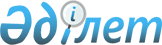 Об оказании социальной помощи детям-инвалидам,воспитывающимся и обучающимся на дому
					
			Утративший силу
			
			
		
					Постановление акимата Астраханского района Акмолинской области от 14 июня 2012 года № 213. Зарегистрировано Управлением юстиции Астраханского района Акмолинской области 4 июля 2012 года № 1-6-177. Утратило силу постановлением акимата Астраханского района Акмолинской области от 6 августа 2014 года № 248      Сноска. Утратило силу постановлением акимата Астраханского района Акмолинской области от 06.08.2014 № 248 (вступает в силу со дня подписания).      Примечание РЦПИ:

      В тексте сохранена авторская орфография и пунктуация.

      В соответствии с подпунктом 4) пункта 1 статьи 56 Бюджетного кодекса Республики Казахстан от 4 декабря 2008 года, подпунктом 3) пункта 2 статьи 11 Закона Республики Казахстан от 13 апреля 2005 года «О социальной защите инвалидов в Республике Казахстан», Стандартом государственной услуги «Назначение материального обеспечения детям-инвалидам, обучающимся на дому» утвержденным постановлением Правительства Республики Казахстан от 11 марта 2014 года № 217, акимат Астраханского района ПОСТАНОВЛЯЕТ:

      Сноска. Преамбула - в редакции постановления акимата Астраханского района Акмолинской области от 23.06.2014 № 206 (вводится в действие со дня официального опубликования).



      1. Оказать социальную помощь детям-инвалидам, воспитывающимся и обучающимся на дому, ежеквартально в размере 6 месячных расчетных показателей.

       

2. Признать утратившим силу постановление акимата Астраханского района «Об оказании социальной помощи детям-инвалидам, обучающимся на дому» от 1 февраля 2012 года № 42, (зарегистрировано в Реестре государственной регистрации от 23 февраля 2012 года № 1-6-165, опубликованного в газете «Маяк» № 11 от 16 марта 2012 года).



      3. Контроль за исполнением настоящего постановления возлагается на заместителя акима Астраханского района Кожахмет М.К.



      4. Настоящее постановление вступает в силу со дня государственной регистрации в Департаменте юстиции Акмолинской области и вводится в действие со дня официального опубликования.      Аким Астраханского района                  Т.Ерсеитов
					© 2012. РГП на ПХВ «Институт законодательства и правовой информации Республики Казахстан» Министерства юстиции Республики Казахстан
				